Our Future Leaders 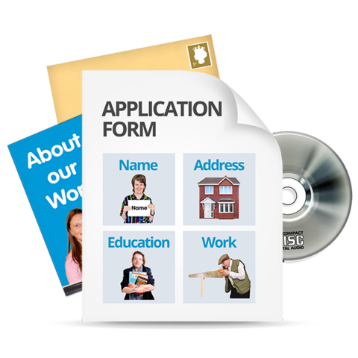 Application Form Tell us about you. What are you interested in? what things do you do? What kind of support do you get to live your life? Please write your answer in the box below: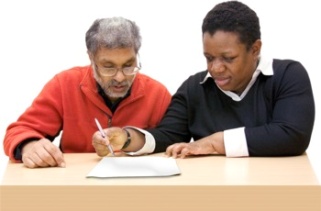 Why are you interested in being a future leader? 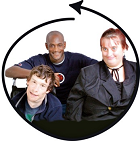 Please write your answer in the box below:Do you need anything to help you to read and understand written information?Everyone in the course needs to have a sponsor? 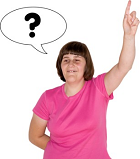 Please tell us who will be your sponsor and how we can contact them?: Sponsors should read the papers about sponsors so they know what is involved.Please email your application to both or these email addresses:Catriona.r@scld.co.uk 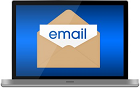 elaine@inspiringscotland.org.ukThe closing date for applications is Monday 12th April 5 pmWe will have a short zoom interview with applicants and their sponsor in the week beginning 19th April.We will tell people if they got in by 23rd April.  Thank you for taking the time to send us your application.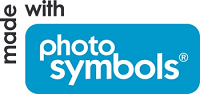 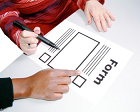 If you are interested in applying please fill in the form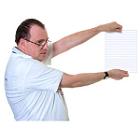 If you need extra space to write your answer you can use a blank sheet of paper. 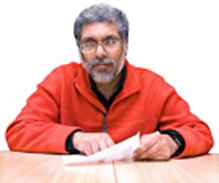 We will look at everybody’s answers. Then we will decide who will get a place on the next leadership course.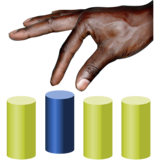 Not everyone will be chosen because there is not space on the course for everyone. Application Form Application Form 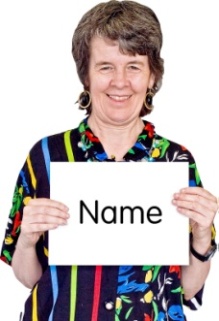 What is your Name?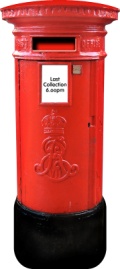 What is your address and postcode?What is your telephone number? What is your email address? You will need to be able to use email for the course. Your links to the Zoom sessions will be sent by email. 